ALLEGATO 1 - GRADUATORIAAZIENDA SPECIALE SERVIZI CULTURA SPETTACOLO TEATRI DI CIVITANOVA MARCHE Richiesta di personale N. 515 -  Data Richiesta: 16/09/2020 -  Tipo Contratto: TEMPO DETERMINATO -  Qualifica: ELETTRICISTA DI SCENA/MACCHINISTA DI SCENASERVIZIO ATTIVITÀ PRODUTTIVE, LAVORO E ISTRUZIONE
P.F. Gestione del Mercato del Lavoro e dei Servizi per l’Impiego (pubblici e privati)
Centro per l'impiego di CIVITANOVA MARCHE
www.regione.marche.it/centri-impiego
Centralino 0733/783411 Email centroimpiegocivitanovamarche@regione.marche.it PEC regione.marche.centroimpiegocivitanovamarche@emarche.it 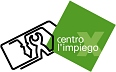 GRADUATORIA PRINCIPALE (candidati iscritti CPI Civitanova Marche)N.TIPOIDSIL DATA DI NASCITAQUALIFICASTATO OCC.REQUISITIPUNTEGGIO1 CPI CIVITANOVA MARCHE 1045931 08/05/1990 ELETTRICISTA DI SCENA DISOCCUPATI Si 109,3 2 CPI CIVITANOVA MARCHE 514106 29/06/1958 ELETTRICISTA DI SCENA DISOCCUPATI Si 119,89 GRADUATORIA SUBORDINATA (Candidati iscritti altri CPI)N.TIPOIDSIL DATA DI NASCITAQUALIFICASTATO OCC.REQUISITIPUNTEGGIO1 CPI PESARO 879550 12/11/1972 ANTENNISTA DISOCCUPATI Si 107,79 2 CPI MACERATA 42693 26/12/1967 INSTALLATORE DI RETI E SISTEMI INFORMATICI DISOCCUPATI Si 175 3 CPI ANCONA 55502 03/02/1969 ELETTRICISTA DI SCENA DISOCCUPATI Si 175 4 CPI ANCONA 412143 07/03/1970 ELETTRICISTA DI SCENA IN ATTESA DI RICONFERMA DELLO STATO DI DISOCCUPAZIONE Si 175 